Program and Budget CommitteeTwenty-Second SessionGeneva, September 1 to 5, 2014EXTERNAL OFFICESCorrigendumPage 1, paragraph 2 should read as follow:The Chair of the General Assembly requested Ambassador Fitschen of Germany to facilitate the consultation on matters concerning WIPO External Offices.  As a result of eight open-ended consultation meetings organized during a period from May to July 2014, the Facilitator submitted the attached document to the Chair of the General Assembly on July 11, 2014.  [End of document]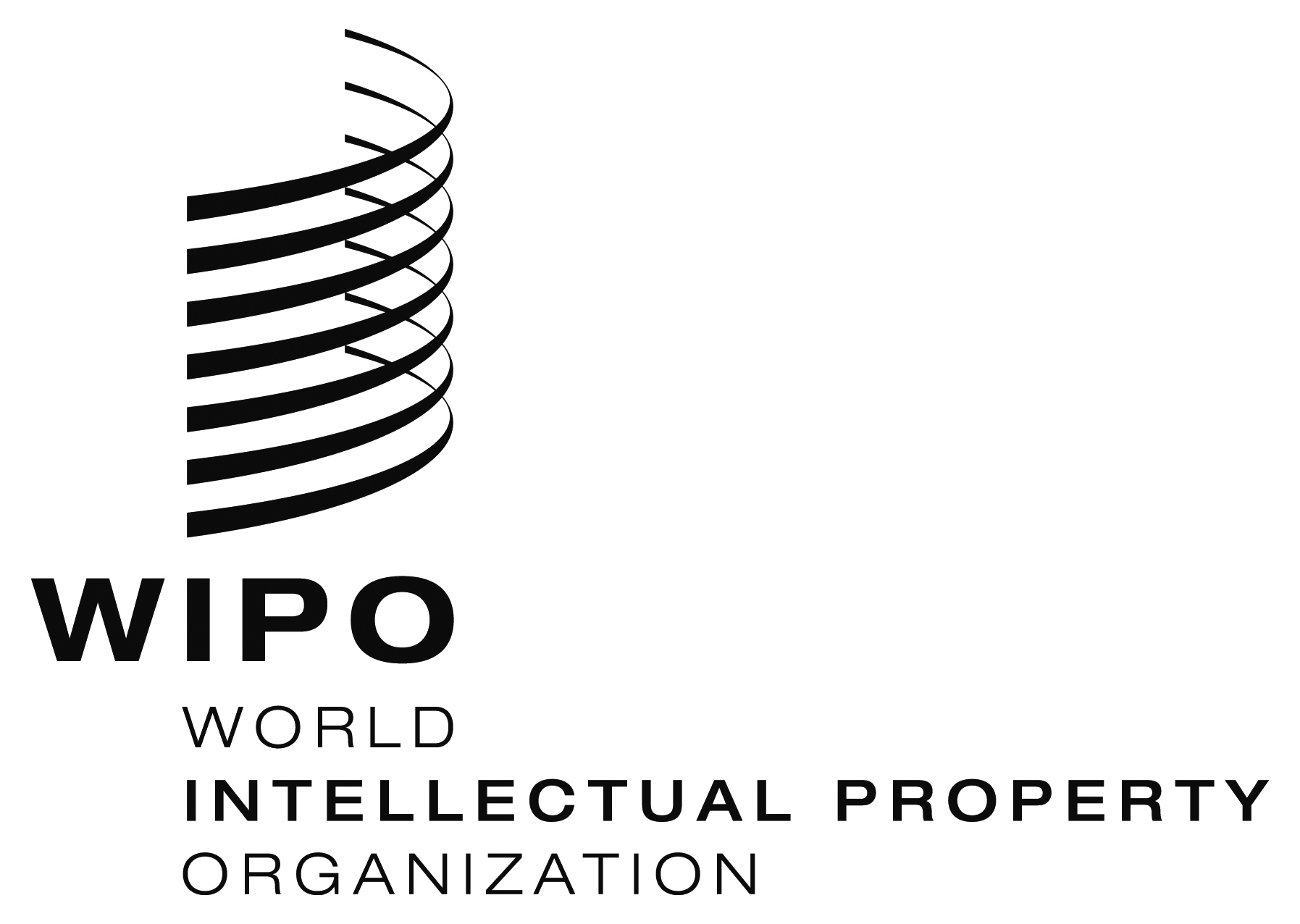 EWO/PBC/22/25 CORR.    WO/PBC/22/25 CORR.    WO/PBC/22/25 CORR.    CHINESE, ENGLISH, FRENCH AND SPANISH ONLYCHINESE, ENGLISH, FRENCH AND SPANISH ONLYCHINESE, ENGLISH, FRENCH AND SPANISH ONLYDATE:  AUGUST 25, 2014DATE:  AUGUST 25, 2014DATE:  AUGUST 25, 2014